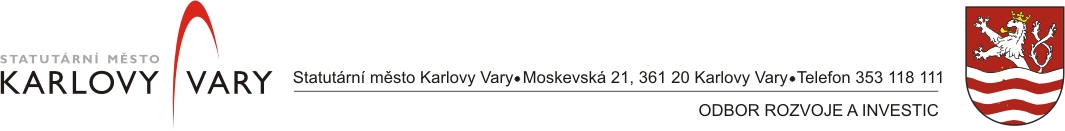 __________________________________________________________________________________________ústředna 35 3118 111,fax 35 322 2913, E-mail: z.uhlik@mmkv.cz, Oficiální stránky: http://www.karlovyvary.czZÁPIS  Z  KONTROLNÍHO  DNE č.2.stavební akce: „Karlovy Vary, Kvapilova ulice-rekonstrukce komunikace“ze dne: 17.8.2011Přítomni - za objednatele: Magistrát Města K.Vary, odbor  rozvoje a  investic, Moskevská 21, 361 20 K.Vary - p.Uhlík - za zhotovitele: EUROVIA CS, a.s., závod Karlovy Vary, Sedlecká 72, 360 02 Karlovy Vary - p.Sýkora, p.Antala- za správce komunikace: Město K.Vary, technický odbor MM, Moskevská 21, 361 20 K.Vary - Ing.Gavlas  - za projektanta: BPO spol. s r.o., Lidická 1239, 363 17 Ostrov - Ing.Dušek- za správce topných kanálů: KAREL HOLOUBEK-Trade Group a.s., Na Výšině 26, 360  04 K.Vary - p.Šimek__________________________________________________________________________I. Prohlídka stavby  - provedeno odstranění vrstev konstrukce vozovky v úseku I. části- provedeny odkopávky a odvoz přebytečné zeminy z vozovky v úseku I. části- prováděno odvodnění pláně vozovky v úseku I. části- provedena přeložka kabelu VO, včetně montáže základů pro nové sloupy VOII. Kontrola úkolů z KD č.11) úkol trvá, zhotovitel bude provádět pokládku nové betonové dlažby tzv. „na vazbu“ napříč chodníkem2) splněno, zhotovitel stávající dešťovou  kanalizaci v úseku I. části z výškových důvodů demontoval a nahradil novým potrubím z PVC Dn 150   3) splněno, zhotovitel projednal průsak vody z podloží v úseku I. části z VaK K.Vary 4) úkol zrušen, zhotovitel provede oddrenážování průsaku spodní vody v úseku I. části do drenáží odvodnění pláně až pokud bude zjištěno, že se nejedná o poruchu vodovodní přípojky5) splněno, zhotovitel pro provedení přeložky kabelu VO zajistil vytýčení ostrůvků šikmého stání.6) splněno, firma Elektromontáže Josef  Závodný provedla výkopy pro přeložku kabelu VO a osadila základy pro 5 ks nových stožárů VO.7) splněno, objednatel projednal s Karlovarskou teplárenskou výškový přechod přes topný kanál v úseku I. etapy8) úkol trvá, zhotovitel provede vyrovnání stávajících obrubníků chodníků v úseku II. části v místech označených správcem komunikace9) splněno, zhotovitel provedl odvodnění nové komunikace v úseku I. části do stávajících 4 ks šachet 10) splněno, zhotovitel neprovedl v úseku I. části komunikace pokládku geotextílie.  11) splněno, zhotovitel zasypal štěrkem stávající vpusti, které jsou zrušeny. 12) úkol trvá, zhotovitel výškově upraví do nivelety budoucího chodníku výstup ze stávající šachty krytuIII. Další postup prací osazování obrub nové komunikace v úseku I. částiprovedení přeložek kabelů O2provedení podkladních vrstev vozovky v úseku I. částiodvoz materiálu na skládkyIV. Nové úkoly1) VaK provede na vlastní náklady koncovou šachtu kanalizace – viz. obr. č.12) GP zpracuje PD na úpravu stávající ho topného kanálu ve dvou variantách – snížit výšku TK/provedení změny nivelety komunikace a projedná se správcem topných kanálů - viz. obr. č.2Další KD se bude konat ve středu dne 31.8.2011, se srazem účastníků ve 13.00 hodin na místě samém.Zapsal: Uhlík 17.8.2011 Obdrží: EUROVIA CS, a.s.. - p.Sýkora     (stanislav.sykora@eurovia.cz)              BPO spol. s r.o. - Ing.Dušek     (jan.dusek@bpo.cz)                Koordinátor BOZP - Ing.Černý    (cernyivanpl@atlas.cz)              MM - technický odbor - Ing.Gavlas   (l.gavlas@mmkv.cz)                         MM - technický odbor - Ing.Chromeček   (i.chromecek@mmkv.cz)Příloha - obrazová částobr. č.1 - VaK provede na vlastní náklady koncovou šachtu kanalizace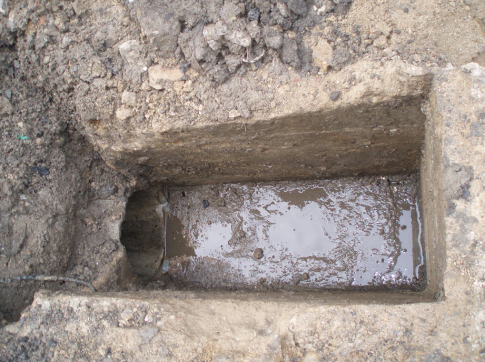 obr. č.2 - GP zpracuje PD na úpravu stávající ho topného kanálu ve dvou variantách   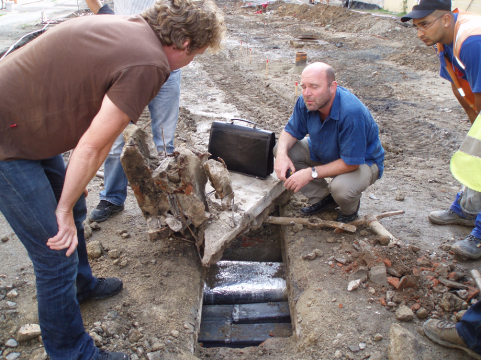 